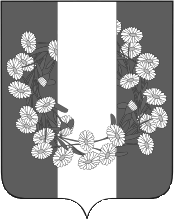 АДМИНИСТРАЦИЯ БУРАКОВСКОГО СЕЛЬСКОГО ПОСЕЛЕНИЯ
КОРЕНОВСКИЙ РАЙОН                        ПОСТАНОВЛЕНИЕот 05.10.2020                                                                                                                        № 73х. БураковскийОб утверждении Порядка осуществления администрациейБураковского сельского поселения Кореновского района, осуществляющей функции и полномочия учредителя в отношении муниципальных учреждений, права собственника имущества муниципальных унитарных предприятий, ведомственного контроля за соблюдением требований Федерального закона от 18 июля 2011 года № 223-ФЗ «О закупках товаров, работ, услуг отдельными видами юридических лиц» и иных принятых в соответствии с ним нормативных правовых актов Российской ФедерацииВ соответствии со статьей 6.1 Федерального закона от 18 июля 2011 года    № 223-ФЗ «О закупках товаров, работ, услуг отдельными видами юридических лиц» администрация Бураковского сельского поселения Кореновского района            п о с т а н о в л я е т:1. Утвердить Порядок осуществления администрацией Бураковского сельского поселения Кореновского района, осуществляющей функции и полномочия учредителя в отношении муниципальных учреждений, права собственника имущества муниципальных унитарных предприятий, ведомственного контроля за соблюдением требований Федерального закона от 18 июля 2011 года № 223-ФЗ «О закупках товаров, работ, услуг отдельными видами юридических лиц» и иных принятых в соответствии с ним нормативных правовых актов Российской Федерации (далее – Порядок) (прилагается).2. Общему отделу администрации Бураковского сельского поселения Кореновского района (Абрамкина) обнародовать настоящее постановление в установленных местах и разместить его на официальном сайте органов местного самоуправления Бураковского сельского поселения Кореновского района в сети «Интернет».3. Постановление вступает в силу после его официального обнародования.ГлаваБураковского сельского поселения Кореновского района                                                                           Л.И.ОрлецкаяПРИЛОЖЕНИЕ УТВЕРЖДЕНпостановлением администрацииБураковского сельского поселенияКореновского районаот 05 октября 2020 года  № 73ПОРЯДОКосуществления администрацией Бураковского сельского поселения Кореновского района, осуществляющей функции и полномочия учредителя в отношении муниципальных учреждений, права собственника имущества муниципальных унитарных предприятий, ведомственного контроля за соблюдением требований Федерального закона от 18 июля 2011 года № 223-ФЗ «О закупках товаров, работ, услуг отдельными видами юридических лиц» и иных принятых в соответствии с ним нормативных правовых актов Российской Федерации1.Настоящий Порядок устанавливает правила осуществления администрацией Бураковского сельского поселения Кореновского района, осуществляющей функции и полномочия учредителя в отношении муниципальных учреждений Бураковского сельского поселения Кореновского района, права собственника имущества муниципальных унитарных предприятий (далее соответственно – орган ведомственного контроля, заказчики или объект проверки), ведомственного контроля за соблюдением требований Федерального закона от 18 июля 2011 года № 223-ФЗ «О закупках товаров, работ, услуг отдельными видами юридических лиц» (далее – Федеральный закон) и иных принятых в соответствии с ним нормативных правовых актов Российской Федерации (далее - ведомственный контроль).2.При осуществлении ведомственного контроля орган ведомственного контроля осуществляет проверку соблюдения заказчиком требований Федерального закона и иных принятых в соответствии с ним нормативных правовых актов Российской Федерации, в том числе:а) требований, предусмотренных частями 2.2 и 2.6 статьи 2 Федерального закона, в случае утверждения типового положения о закупке, предусмотренного статьей 2 Федерального закона;б) положения о закупке при осуществлении закупок.3. Ведомственный контроль осуществляется в соответствии с регламентом, утвержденным органом ведомственного контроля.4. Ведомственный контроль осуществляется путем проведения выездной и (или) документарной проверки. Проверки могут быть плановые и внеплановые.5.Проверки проводятся на основании распоряжения (приказа) руководителя органа ведомственного контроля или иного лица, уполномоченного руководителем органа ведомственного контроля.6.Срок проведения проверки не может составлять более чем 15 календарных дней и может быть продлен только один раз не более чем на 15 календарных дней по решению руководителя органа ведомственного контроля или лица, его замещающего.7.При осуществлении ведомственного контроля объекты проверки подлежат отнесению к определенной категории риска с учетом оценки вероятности несоблюдения ими обязательных требований.Для целей осуществления ведомственного контроля устанавливается три категории риска: высокая, средняя и низкая.Отнесение заказчика к одной из трех категорий риска осуществляется в соответствии с критериями, установленными Приложением  к настоящему Порядку, с учетом набранных баллов.По итогам набранных баллов отнесение заказчика к определенной категории риска осуществляется в следующем соотношении:1-5 баллов – низкая категория;6-10 баллов – средняя категория риска;11-15 баллов – высокая категория риска.В первую очередь осуществляется проверка заказчиков, которые были отнесены к высокой категории риска и имеют наиболее высокое количество баллов, затем по уменьшению степени риска и количества баллов.8. Органом ведомственного контроля определяется перечень должностных лиц (комиссия), уполномоченных на осуществление ведомственного контроля.9.При проведении проверки должностные лица, уполномоченные на осуществление ведомственного контроля, имеют право:1) в случае осуществления выездной проверки, на беспрепятственный доступ на территорию, в помещения, здания заказчика (в необходимых случаях - на фотосъемку, видеозапись, копирование документов) при предъявлении служебных удостоверений и уведомления, указанного в пункте 11, с учетом требований законодательства Российской Федерации о защите государственной тайны, коммерческой и иной охраняемой законом тайне;2) на истребование необходимых для проведения проверки документов с учетом требований законодательства Российской Федерации о государственной, коммерческой и иной охраняемой законом тайне;3) на получение в письменной форме, в форме электронного документа и (или) устной форме объяснений, необходимых для проведения проверки.10. Уведомление о проведении проверки (далее - уведомление) направляется заказчику не позднее чем за десять рабочих дней до даты начала проведения проверки.11. Уведомление должно содержать следующую информацию:1) наименование объекта проверки, которому адресовано уведомление;2) вид проверки (плановая, внеплановая, документарная, выездная);3) срок проведения проверки, в том числе дату начала и дату окончания проведения проверки;4) перечень должностных лиц, уполномоченных на осуществление проверки (состав комиссии);5) запрос о представлении документов, информации, необходимых для осуществления проверки;6) сведения о необходимости обеспечения условий для проведения выездной проверки (в случае ее проведения), в том числе о предоставлении помещения для работы, средств связи и иных необходимых средств и оборудования.12.По результатам проведения проверки составляется акт проверки, который подписывается всеми членами комиссии. При выявлении нарушений разрабатывается план их устранения. 13. В случае выявления по результатам проверки действий (бездействия), содержащих признаки административного правонарушения, материалы проверки подлежат направлению в федеральный орган исполнительной власти, уполномоченный рассматривать дела о таких административных правонарушениях, а в случае выявления действий (бездействия), содержащих признаки состава уголовного преступления, - в правоохранительные органы.14.Материалы по результатам проверок, а также иные документы и информация, полученные (разработанные) в ходе проведения проверки, хранятся в органе ведомственного контроля не менее трех лет.Глава Бураковского сельского поселения Кореновского района                                                                           Л.И. ОрлецкаяПРИЛОЖЕНИЕк Порядку осуществления администрацией Бураковского сельского поселения Кореновского района, осуществляющей функции и полномочия учредителя в отношении муниципальных учреждений, права собственника имущества муниципальных унитарных предприятий, ведомственного контроля за соблюдением требований Федерального закона от 18 июля 2011 года № 223-ФЗ «О закупках товаров, работ, услуг отдельными видами юридических лиц» и иных принятых в соответствии с ним нормативных правовых актов Российской ФедерацииКритерии оценки
для отнесения заказчиков к определенной категории риска _________________<*> Для расчета показателей по критериям для каждого заказчика используется информация за предшествующий год, полученная из открытых источников (единая информационная система в сфере закупок).При расчете значений показателей критериев применяются правила математического округления до целых чисел.В случае отсутствия обязательной для размещения информации в единой информационной системе в сфере закупок заказчику присваивается наивысший балл по критерию как нарушившему положения статьи 4 Федерального закона.Для целей отнесения заказчика к определенной категории риска на основании рассчитанных показателей по каждому критерию заказчику присваивается соответствующий балл. Затем баллы по каждому критерию суммируются, полученное значение составляет итоговый балл заказчика. В зависимости от значения итогового балла заказчик относится к одной из категорий риска.Глава Бураковского сельского поселения Кореновского района                                                                          Л.И. ОрлецкаяЛИСТ СОГЛАСОВАНИЯпроекта постановления администрации Бураковского сельского поселения Кореновского района от 05 октября 2020 года № 73«Об утверждении Порядка осуществления администрациейБураковского сельского поселения Кореновского района, осуществляющей функции и полномочия учредителя в отношении муниципальных учреждений, права собственника имущества муниципальных унитарных предприятий, ведомственного контроля за соблюдением требований Федерального закона от 18 июля 2011 года № 223-ФЗ «О закупках товаров, работ, услуг отдельными видами юридических лиц» и иных принятых в соответствии с ним нормативных правовых актов Российской Федерации»Проект внесен:Финансовым отделом администрации Бураковского сельского поселенияКореновского района,Начальник финансового отдела						И.П.СаньковаСоставитель проекта:Экономист финансового отдела администрации Бураковскогосельского поселения Кореновского района							     Л.А.ПустоваловаПроект согласован:Начальник общего отделаадминистрации Бураковскогосельского поселения Кореновского района 							        З.П.Абрамкина№
п/пНаименование критерия <*>Значение показателяКоличество баллов1Сведения о количестве договоров, заключенных заказчиком по результатам закупки товаров, работ, услуг0-1001Сведения о количестве договоров, заключенных заказчиком по результатам закупки товаров, работ, услуг11-5011Сведения о количестве договоров, заключенных заказчиком по результатам закупки товаров, работ, услуг51 - 10021Сведения о количестве договоров, заключенных заказчиком по результатам закупки товаров, работ, услуг101 и более32Сведения об общей стоимости договоров, заключенных заказчиком по результатам закупки товаров, работ, услуг0 - 1 000 00002Сведения об общей стоимости договоров, заключенных заказчиком по результатам закупки товаров, работ, услуг1 000 001 - 10 000 00012Сведения об общей стоимости договоров, заключенных заказчиком по результатам закупки товаров, работ, услуг10 000 001 - 100 000 00022Сведения об общей стоимости договоров, заключенных заказчиком по результатам закупки товаров, работ, услуг100 000 001 и более33Доля общей стоимости договоров, информация о которых не внесена в реестр договоров, в объеме закупок, заключенных заказчиком с единственным поставщиком, подрядчиком, исполнителем в рамках Федерального закона, %0- 1003Доля общей стоимости договоров, информация о которых не внесена в реестр договоров, в объеме закупок, заключенных заказчиком с единственным поставщиком, подрядчиком, исполнителем в рамках Федерального закона, %11-5013Доля общей стоимости договоров, информация о которых не внесена в реестр договоров, в объеме закупок, заключенных заказчиком с единственным поставщиком, подрядчиком, исполнителем в рамках Федерального закона, %51 - 10023Доля общей стоимости договоров, информация о которых не внесена в реестр договоров, в объеме закупок, заключенных заказчиком с единственным поставщиком, подрядчиком, исполнителем в рамках Федерального закона, %101 и более34Средняя стоимость заключаемых заказчиком договоров в рамках Федерального закона, руб.100 000 001 и более04Средняя стоимость заключаемых заказчиком договоров в рамках Федерального закона, руб.10 000 001- 100 000 00014Средняя стоимость заключаемых заказчиком договоров в рамках Федерального закона, руб.1 000 001 - 10 000 00024Средняя стоимость заключаемых заказчиком договоров в рамках Федерального закона, руб.0 - 1 000 00035Доля общей стоимости договоров, заключенных заказчиком с единственным поставщиком, подрядчиком, исполнителем, в общем объеме закупок заказчика в рамках Федерального закона, %0-1005Доля общей стоимости договоров, заключенных заказчиком с единственным поставщиком, подрядчиком, исполнителем, в общем объеме закупок заказчика в рамках Федерального закона, %11-5015Доля общей стоимости договоров, заключенных заказчиком с единственным поставщиком, подрядчиком, исполнителем, в общем объеме закупок заказчика в рамках Федерального закона, %51 -7525Доля общей стоимости договоров, заключенных заказчиком с единственным поставщиком, подрядчиком, исполнителем, в общем объеме закупок заказчика в рамках Федерального закона, %76-1003